DoelstellingenDe in Schaarbeek gevestigde vzw ‘Bouillon de Cultures’ is een van de grootste wijkcentra in het Brussels Gewest. Het omvat de volgende vijf sectoren: ‘Aurora’ (6-12 jaar), ‘@touts possibles’ (12-25 jaar), ‘SESAM’ (restaurant-traiteur), ‘sector volwassenen’ en ‘Groupe d’Entraide Scolaire’ (GES), die schoolondersteuning biedt voor jongeren vanaf vijftien jaar. Ook andere projecten gaan van start: mentoraat, culturele activiteiten en sportactiviteiten en Collectif de défense contre les injustices et le racisme à l’école (CODIRÉ - collectief tegen onrechtvaardigheid en racisme op school).Methodologie, actoren en partnersIn tegenstelling tot de huiswerkklassen, die bedoeld zijn voor jongeren uit het lager middelbaar, richt het GES zich specifiek op jongeren vanaf 15 jaar. De begeleiding gebeurt individueel en kan doorlopen tot in de eerste jaren van de hogere studies (al dan niet op de universiteit). De begeleiders, die ondersteuning krijgen van vrijwilligers, bevorderen het instuderen van de leerstof en leren een werkmethode aan. Zij zijn vooral gespecialiseerd in wetenschappelijke vakken (wiskunde, wetenschappen). Daarom worden er conversatielessen in Engels en Nederlands gegeven via een partnerschap met de NGO ‘Serve the City’. Die laatste stelt ook vrijwillige begeleiders ter beschikking. Een partnerschap werd opgericht met de jeugdbeweging ‘Action Josaphat’ om binnen de GES culturele uitstappen en sportuitstappen te kunnen aanbieden.Daarnaast wordt elkaar helpen er aangemoedigd: er bestaat een informeel mentoraat sinds de oprichting van de GES, dat door een project uit 2016 formeel werd - toen werden er mentors aangeworven. Die laatsten zijn voormalige leden van de groep, die nu universitaire studies volgen. Tijdens het academiejaar werken ze als vrijwilligers. Tijdens de schoolvakanties kunnen ze als werkstudent aan de slag bij de voorbereiding van de examens in de tweede zittijd.De cultuuruitstappen en de sportieve uitstappen zijn gericht op het wegwerken van de culturele achterstand bij de jongeren: de activiteiten worden georganiseerd op vraag van de adolescenten. Zij krijgen daardoor de mogelijkheid om ook eens buiten hun wijk te komen, waar mobiliteit vaak een probleem is. Die uitstappen bevorderen het ontstaan van nieuwe projecten omdat ze de jongeren met een andere werkelijkheid in contact brengen. Ten slotte willen de begeleiders van het CODIRÉ de leerlingen verdedigen tegenover de onrechtvaardigheid die ze op school ondergaan: het collectief wil het schoolrecht toegankelijker maken en begeleidt jongeren en hun familie als ze stappen willen ondernemen tegen onrechtvaardige of racistische toestanden.Participatievorm(en) Inschrijven bij de GES doen de adolescenten vrijwillig. De activiteiten worden op hun aangeven georganiseerd. Vandaag wil de GES een ‘jongerenraad’ oprichten en er zo voor zorgen dat meer jongeren projecten uitwerken.Is het project een structurele vorm van armoedebestrijding?Het Belgische onderwijs vertoont een sociale kloof: kinderen uit arme gezinnen worden op school met grote ongelijkheid geconfronteerd. Schoolondersteuning kan in combinatie met culturele uitstappen en sportuitstappen die ongelijkheid helpen tegengaan. Zodra ze meerderjarig zijn, kunnen jongeren niet langer bij structuren voor jeugdhulp terecht. De GES zorgt ervoor dat ze hun schooltraject kunnen voortzetten.SuccesfactorenBiedt een antwoord op de grote lokale vraag bij jongeren.Begeleiding voor meerderjarigen en ondersteuning bij hogere studies (al dan niet aan de universiteit).Het hoge opleidingsniveau van de begeleiders, de betrokkenheid van vele vrijwilligers en de deelname van studerende mentors.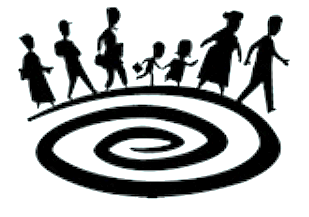 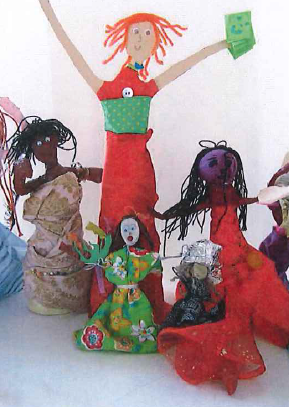 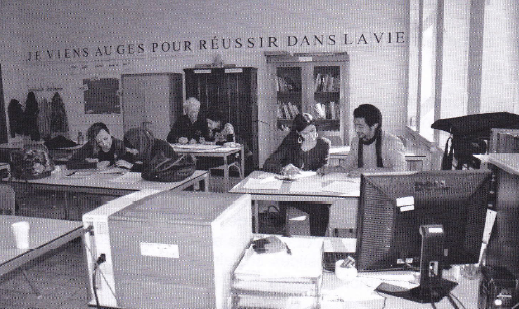 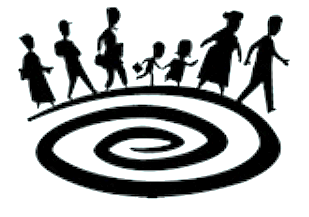 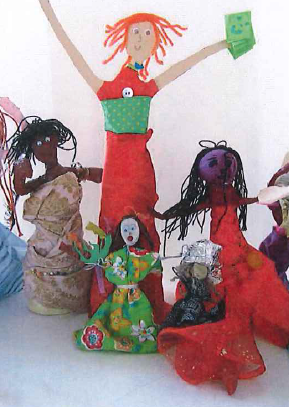 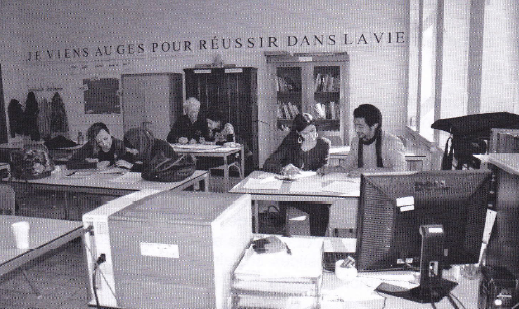 Groupe d’Entraide ScolaireGroupe d’Entraide ScolaireInitiatiefnemer(s)vzw Maison de Quartier « Bouillon de Cultures »Websitehttp://www.bouillondecultures.be/Startjaar1987Adres Bouillon de Cultures – GES, rue Philomène, 41Stad1030 Schaarbeek ContactpersoonMiguel Villarroel, coördinator van de GEST02 210 94 33Eges@bouillondecultures.beThema(‘s)Onderwijsopbouwwerk, toegang tot cultuurDoelgroep 15+ jaarFinancieringsbron(nen)FWBCOCOFONE (Fonds Houtman)Koningin Mathildefonds